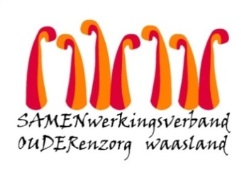 Nieuwsbrief wzc Heilig Hart – 2 december 2020Beste familie, mantelzorger, Maandag 30 november werden alle bewoners van afdeling Dandelion CD + enkele medewerkers getest.  De screening werd uitgevoerd naar aanleiding van 1 medewerker die positief getest heeft op het coronavirus.  De medewerker blijft thuis in quarantaine.Ondertussen zijn de resultaten van de screening gekend en we zijn dan ook blij te kunnen melden dat alle bewoners + medewerkers van de afdeling Dandelion CD negatief getest zijn op covid-19.We blijven alert, bewoners en medewerkers met symptomen worden onmiddellijk gescreend om verdere besmettingen uit te sluiten.  Verloop van de screeningEr volgt een herscreening voor afdeling Dandelion CD volgende week.Bezoekregeling Voorlopig zijn we genoodzaakt het bezoek voor afdeling Dandelion CD op te schorten tot de resultaten van de herscreening gekend zijn.  We hopen dat we de kamerisolatie dan snel kunnen stopzetten.  Voor de andere afdelingen blijft de bezoekregeling gelden zoals eerder afgesproken. Was en boodschappenVoor deze afdeling Dandelion CD kan op maandag en woensdag de propere was gebracht of opgehaald worden tussen 14 en 16u: graag wel een seintje  aan de hoofdverpleegkundige of diensthoofd wonen an.declercq@samenouder.be  zodat we deze kunnen klaarzetten.Boodschappen die nodig zijn, kunnen ook dan gebracht worden.Videobellen Contacteer het paramedisch team voor een videocall met je familielid:Dandelion CD: nele.barthier@samenouder.be of shana.dehandtschutter@samenouder.beAarzel niet ons te contacteren bij vragen of bezorgdheden. Met vriendelijke groet,Ann Van Calenberge
Dagelijks verantwoordelijke